VASTUVÕETUD TEKSTIDP8_TA(2017)0398Geneetiliselt muundatud raps MON 88302 × Ms8 × Rf3PE611.495Euroopa Parlamendi 24. oktoobri 2017. aasta resolutsioon komisjoni rakendusotsuse eelnõu kohta, millega lubatakse vastavalt Euroopa Parlamendi ja nõukogu määrusele (EÜ) nr 1829/2003 (geneetiliselt muundatud toidu ja sööda kohta) lasta turule geneetiliselt muundatud rapsisorte MON 88302 × Ms8 × Rf3 (MON-883Ø2-9 × ACSBNØØ5-8 × ACS-BNØØ3-6), MON 88302 × Ms8 (MON-883Ø2-9 × ACSBNØØ5-8) ja MON 88302 × Rf3 (MON-883Ø2-9 × ACS-BNØØ3-6) sisaldavaid, neist koosnevaid või neist toodetud tooteid (D052753 – 2017/2907(RSP))Euroopa Parlament,–	võttes arvesse komisjoni rakendusotsuse eelnõu, millega lubatakse vastavalt Euroopa Parlamendi ja nõukogu määrusele (EÜ) nr 1829/2003 (geneetiliselt muundatud toidu ja sööda kohta) lasta turule geneetiliselt muundatud rapsisorte MON 88302 × Ms8 × Rf3 (MON-883Ø2-9 × ACSBNØØ5-8 × ACS-BNØØ3-6), MON 88302 × Ms8 (MON-883Ø2-9 × ACSBNØØ5-8) ja MON 88302 × Rf3 (MON-883Ø2-9 × ACS-BNØØ3-6) sisaldavaid, neist koosnevaid või neist toodetud tooteid (D052753),–	võttes arvesse Euroopa Parlamendi ja nõukogu 22. septembri 2003. aasta määrust (EÜ) nr 1829/2003 geneetiliselt muundatud toidu ja sööda kohta, eriti selle artikli 7 lõiget 3 ja artikli 19 lõiget 3,–	võttes arvesse määruse (EÜ) nr 1829/2003 artiklis 35 osutatud alalises toiduahela ja loomatervishoiu komitees 14. septembril 2017 toimunud hääletust, mille tulemusel arvamust ei esitatud,–	võttes arvesse Euroopa Parlamendi ja nõukogu 16. veebruari 2011. aasta määruse (EL) nr 182/2011 (millega kehtestatakse eeskirjad ja üldpõhimõtted, mis käsitlevad liikmesriikide läbiviidava kontrolli mehhanisme, mida kohaldatakse komisjoni rakendamisvolituste teostamise suhtes) artikleid 11 ja 13,–	võttes arvesse Euroopa Toiduohutusameti (EFSA) 1. märtsil 2017. aastal vastu võetud ja 10. aprillil 2017. aastal avaldatud arvamust,–	võttes arvesse ettepanekut võtta vastu Euroopa Parlamendi ja nõukogu määrus, millega muudetakse määrust (EL) nr 182/2011, millega kehtestatakse eeskirjad ja üldpõhimõtted, mis käsitlevad liikmesriikide läbiviidava kontrolli mehhanisme, mida kohaldatakse komisjoni rakendamisvolituste teostamise suhtes (COM(2017)0085, COD(2017)0035),–	võttes arvesse oma varasemaid resolutsioone, milles esitatakse vastuväiteid geneetiliselt muundatud organismide kasutamiseks lubade andmisele,–	võttes arvesse keskkonna-, rahvatervise ja toiduohutuse komisjoni resolutsiooni ettepanekut,–	võttes arvesse kodukorra artikli 106 lõikeid 2 ja 3,A.	arvestades, et 3. detsembril 2013 esitasid Monsanto Europe S.A. ja Bayer CropScience N.V. Madalmaade pädevale riiklikule asutusele määruse (EÜ) nr 1829/2003 artiklite 5 ja 17 kohase taotluse geneetiliselt muundatud rapsi MON 88302 × Ms8 × Rf3 sisaldavate, sellest koosnevate või sellest valmistatud toidu, toidu koostisosade ja sööda turule laskmiseks; arvestades, et nimetatud taotlus hõlmas ka geneetiliselt muundatud rapsi MON 88302 × Ms8 × Rf3 turule laskmist seda sisaldavates või sellest koosnevates toodetes, mis on ette nähtud peale toiduks ja söödaks kasutamise ka teisteks samasugusteks kasutusviisideks nagu mis tahes muu raps, välja arvatud viljelemiseks; arvestades, et taotlus hõlmas nende kasutusviiside puhul ka kõiki alakombinatsioone, kus ühekordsel geeni transformatsioonil moodustub raps MON 88302 × Ms8 × Rf3;B.	arvestades, et Euroopa Toiduohutusamet (EFSA) võttis 1. märtsil 2017 kooskõlas määruse (EÜ) nr 1829/2003 artiklitega 6 ja 18 vastu positiivse arvamuse, mis avaldati 10. aprillil 2017;C.	arvestades, et määruses (EÜ) nr 1829/2003 sedastatakse, et geneetiliselt muundatud toit ega sööt ei tohi avaldada kahjulikku mõju inimeste või loomade tervisele ega keskkonnale, ning nõutakse, et komisjon võtaks oma otsuse koostamisel arvesse kõiki liidu õigusaktide asjakohaseid sätteid ning teisi kõnealuse teemaga seotud õiguspäraseid tegureid; D.	arvestades, et kolmekordse transformatsiooniga raps toodeti traditsioonilise ristamise teel, kombineerides kolme üksiktransformatsiooni: MON 88302, milles tekib valk 5-enoolpüruvüülsikimaat-3-fosfaadi süntaas (CP4 EPSPS), mis annab tolerantsuse glüfosaati sisaldavate herbitsiidide suhtes; Ms8, milles tekivad valgud barnase ning fosfinotritsiinatsetüültransferaas (PAT); ja Rf3, milles tekivad valgud barstar ning PAT, mis annavad tolerantsuse glufosinaatammooniumi sisaldavate herbitsiidide suhtes ning põhjustavad heteroosi (hübriidelujõulisus);E.	arvestades, et liikmesriigid esitasid kolmekuulise konsulteerimisperioodi jooksul palju kriitilisi märkusi; arvestades, et kõige kriitilisemad üldmärkused sisaldavad tähelepanekuid, et „esitatud andmed ei toeta terviklikku ja usaldusväärset hinnangut geenmuundatud rapsis MON 88302 × Ms8 × Rf3 sisalduvate üksiktransformatsioonide võimalikele koostoimetele, mis on nõutav vastavalt EFSA juhistele“, et „võttes arvesse kavandatud uuringusarju, ei ole võimalik saada lõplikke tõendeid seoses pikaajaliste (eelkõige toiduainete osas), reproduktiiv- või arenguhäireid põhjustavate mõjudega“, et „teave (andmed ja nende analüüs) fenotüübilise hindamise, koostise ja toksikoloogia kohta on ebapiisav“ ning et „geenmuundatud rapsi MON 88302 × Ms8 × Rf3 ohutuse tõendamiseks tuleks teostada täiendavaid uuringuid“;F.	arvestades, et peamised probleemid on seotud sellega, et pole läbi viidud 90-päevast söötmisuuringut rottidel, puudub hinnang täiendavate herbitsiidide jääkide kohta imporditud toidul ja söödal ning selle võimalike negatiivsete tervisemõjude kohta, samuti on ebapiisav keskkonnamõjude seirekava;G.	arvestades, et rottidel teostatava 90-päevase subkroonilise toksilisuse testi aruande puudumise tõttu lükkas Prantsusmaa toidu-, keskkonna- ning töötervishoiu- ja tööohutusamet nõuetekohaselt tagasi taotluse raps MON 88302 × Ms8 × Rf3 turule lubada;H.	arvestades sõltumatut uuringut, mille järelduste kohaselt tuleks EFSA arvamus oluliste puuduste ja suurte lünkade tõttu tagasi lükata, ning seega ei tohiks mitmekordse transformatsiooniga rapsi MON 88302 × Ms8 × Rf3 elujõuliste seemnete importi liitu lubada; I.	arvestades, et herbitsiidiresistentsete taimede kasvatamisel on täiendavate herbitsiidide kasutamine osa tavapärasest põllumajandustavast ning seepärast võib eeldada, et saagis leidub alati pihustamise jääke ja need on selle vältimatu koostisosa; arvestades, et on tõestatud, et geneetiliselt muundatud herbitsiiditolerantsete põllukultuuride kasvatamisega kaasneb tavapäraste kultuuridega võrreldes suurem täiendavate herbitsiidide kasutamine;J.	arvestades, et glüfosaadi praeguse loa kehtivusaeg lõpeb hiljemalt 31. detsembril 2017; arvestades, et glüfosaadi kantserogeensuse suhtes on endiselt küsimusi; arvestades, et EFSA järeldas 2015. aasta novembris, et glüfosaat tõenäoliselt ei ole kantserogeenne, ja Euroopa Kemikaaliamet (ECHA) järeldas 2017. aasta märtsis, et selle klassifitseerimata jätmine oli õigustatud; arvestades, et vastupidiselt sellele liigitas Maailma Terviseorganisatsiooni (WHO) Rahvusvaheline Vähiuurimiskeskus (IARC) 2015. aastal glüfosaadi inimeste jaoks tõenäoliselt kantserogeensete ainete hulka;K.	arvestades, et EFSA pestitsiidikomisjon leidis, et seni esitatud andmete põhjal ei saa teha järeldusi geneetiliselt muundatud põllukultuuridele glüfosaadivalmististe pihustamise jääkide ohutuse kohta; arvestades, et lisandid ja nende segud, mida kasutatakse pihustamiseks mõeldud kaubanduslikes glüfosaadivalmististes, võivad olla toksilisemad kui toimeaine eraldi võetuna; arvestades, et paljud uuringud näitavad, et glüfosaadivalmistised võivad toimida endokriinfunktsiooni kahjustajatena;L.	arvestades, et imporditud geneetiliselt muundatud rapsi kasutatakse liidus laialdaselt loomasöödana; arvestades, et üks eelretsenseeritud teadusuuring on leidnud võimaliku seose tiinete emiste söödas leiduva glüfosaadi ning nende põrsastel raskete kaasasündinud anomaaliate esinemissageduse suurenemise vahel;M.	arvestades, et glufosinaat on liigitatud reproduktiivtoksiliseks aineks ning seetõttu kehtivad sellele nn piirkriteeriumid, mis on sätestatud Euroopa Parlamendi ja nõukogu 21. oktoobri 2009. aasta määruses (EÜ) nr 1107/2009 taimekaitsevahendite turulelaskmise kohta; arvestades, et glufosinaat on heaks kiidetud ajavahemikuks, mis lõpeb 31. juulil 2018;N.	arvestades, et ühe liikmesriigi pädev asutus on rõhutanud, et kõnealuse glufosinaadi suhtes tolerantse geneetiliselt muundatud rapsisordi impordile loa andmine on vastuolus asjaoluga, et reproduktiivtoksilisuse tõttu on glufosinaadi liidus kasutamise loa uuendamine ebatõenäoline;O.	arvestades, et täiendavate herbitsiididega pritsimise jääke ei hinnatud; arvestades, et seetõttu ei saa järeldada, et kõnealune geneetiliselt muundatud raps, mida on pritsitud glüfosaadiga ja glufosinaadiga, on toiduks ja söödaks kasutamiseks ohutu; P.	arvestades, et lisaks on paljude liikmesriikide pädevad asutused väljendanud muret seoses võimalusega, et kõnealune geneetiliselt muundatud raps muutub metsistunud kultuuriks, eelkõige impordi veoteede ääres, ning juhtinud tähelepanu seirekava ebapiisavusele selles valdkonnas; Q.	arvestades, et üks liikmesriik märkis, et „glüfosaati kasutatakse liidus tavaliselt umbrohutõrjeks teede ja raudteede ääres. Rapsi MON 88302 × Ms8 × Rf3 kõrge glüfosaaditolerants võib sellistes tingimustes põhjustada selektiivse eelise. Hinnates tõenäosust, kas see liin suudab moodustada Euroopas püsipopulatsioone, tuleks arvesse võtta nimetatud selektiivse eelise mõjusid püsivusele ja levimisvõimele, eriti arvestades rapsi võimet seemnepangas ellu jääda“;R.	arvestades, et 2011. aastal Austrias läbiviidud uurimuse andmetel on „mitmete rahvusvaheliste uuringute käigus kindlaks tehtud, et seemnete mahapudenemine vedude käigus on peamine tegur metsistunud rapsipopulatsioonide tekkel teeäärsetes elupaikades“, ning „on tuntud probleem, et metsistunud rapsipopulatsioonid on laialt levinud riikides, kus rapsi kasvatatakse, kuid ka riikides, kuhu rapsiseemneid vaid imporditakse, et neid seejärel õlitöötlemisettevõtetesse vedada“ ning et „lisaks võib erinevate herbitsiiditolerantsete rapsisortide import põhjustada multiresistentsete metsistunud populatsioonide teket (geenide akumuleerumine), mis põhjustab või süvendab probleeme teeäärsete elupaikade herbitsiididega töötlemisel“;S.	arvestades, et mitme selektiivse herbitsiidi suhtes tolerantsete geneetiliselt muundatud põllukultuuride aretamise põhjuseks on peamiselt umbrohu glüfosaadiresistentsuse kiire kasv riikides, kus geneetiliselt muundatud põllukultuuridel on olnud tähtis roll; arvestades, et teaduslikes väljaannetes on dokumenteeritud üle kahekümne glüfosaadiresistentse umbrohuliigi; arvestades, et glufosinaadiresistentseid umbrohtusid on leitud alates 2009. aastast;T.	arvestades, et määruse (EÜ) nr 1829/2003 artiklis 35 osutatud alalises toiduahela ja loomatervishoiu komitees 14. septembril 2017 toimunud hääletuse tulemusel arvamust ei esitatud; arvestades, et rakendusakti eelnõu vastu hääletas 14 liikmesriiki, samal ajal kui poolt hääletas ainult 9 liikmesriiki, kes esindavad liidu elanikkonnast vaid 36,48 %, ning viis liikmesriiki jäi erapooletuks;U.	arvestades, et komisjon on korduvalt mõistnud hukka asjaolu, et alates määruse (EÜ) nr 1829/2003 jõustumisest on ta vastu võtnud loa andmise otsuseid ilma alalise toiduahela ja loomatervishoiu komitee toetuseta, ning et toimiku tagasisaatmine komisjonile lõpliku otsuse tegemiseks, mis on menetluse puhul üldiselt väga erandlik, on geneetiliselt muundatud toidu ja söödaga seotud otsuste puhul muutunud tavapäraseks; arvestades, et sellise praktika on hukka mõistnud ka komisjoni president Juncker, pidades seda ebademokraatlikuks;V.	arvestades, et 28. oktoobril 2015 lükkas Euroopa Parlament esimesel lugemisel tagasi 22. aprilli 2015. aasta seadusandliku ettepaneku, millega muudetakse määrust (EÜ) nr 1829/2003, ja palus komisjonil selle tagasi võtta ja esitada uue ettepaneku;W.	arvestades, et määruse (EL) nr 182/2011 põhjenduses 14 sedastatakse, et komisjon väldib oma tegevuses nii palju kui võimalik vastuollu minemist apellatsioonikomitees valdavaks kujuneda võiva seisukohaga, mille kohaselt rakendusakt ei ole asjakohane, ning seda eelkõige tundlike valdkondade puhul, nagu tarbijate tervis, toiduohutus ja keskkond;X.	arvestades, et komisjoni ettepanekust määruse (EL) nr 182/2011 läbivaatamiseks ei piisa, et lahendada demokraatiapuuduse probleem GMOdele lubade andmise menetluses;Y.	arvestades, et demokraatlikku õiguspärasust on võimalik tagada ainult siis, kui vähemalt nähakse ette, et kui alaline toiduahela ja loomatervishoiu komitee arvamust ei esita, võetakse komisjoni ettepanek tagasi; arvestades, et mõne muu alalise komitee puhul selline menetlus juba kehtib; 1.	on seisukohal, et komisjoni rakendusotsuse eelnõu ületab määruses (EÜ) nr 1829/2003 sätestatud rakendamisvolitusi;2.	on seisukohal, et komisjoni rakendusotsus on vastuolus liidu õigusega, sest see on vastuolus määruse (EÜ) nr 1829/2003 eesmärgiga, milleks on kooskõlas Euroopa Parlamendi ja nõukogu määruses (EÜ) nr 178/2002 sätestatud üldpõhimõtetega luua alus inimeste ja loomade elu, tervise ja heaolu, keskkonna ja tarbijate huvide kõrge kaitstuseastme tagamiseks seoses geneetiliselt muundatud toidu ja sööda kasutamisega, tagades samal ajal ka siseturu tõhusa toimimise;3.	palub komisjonil oma rakendusotsuse eelnõu tagasi võtta;4.	kutsub komisjoni üles peatama rakendusotsuste vastuvõtmise geneetiliselt muundatud organismide loataotluste kohta, kuni loa andmise korda on muudetud, eesmärgiga kõrvaldada puudused kehtivas korras, mis on osutunud ebasobilikuks;5.	kutsub vastutavaid seadusandjaid üles jätkama viivitamata tööd komisjoni ettepanekuga, millega muudetakse määrust (EL) nr 182/2011, ning tagama muu hulgas, et kui alalise toiduahela ja loomatervishoiu komitee GMOde heakskiitmise kohta nii nende kasvatamise kui ka toidu ja söödana kasutamise puhul arvamust ei esita, võtab komisjon ettepaneku tagasi; 6.	palub komisjonil mitte anda luba herbitsiiditolerantsetele geneetiliselt muundatud taimedele, mis on muudetud resistentseks herbitsiidide kombinatsiooni suhtes, nagu see on rapsi MON 88302 × Ms8 × Rf3 puhul, ilma et oleks antud täielik hinnang täiendavate herbitsiidide kombinatsiooni ja nende kaubanduslike valmististega pihustamise jääkide spetsiifilisele kumulatiivsele mõjule neid kultuure kasvatavates riikides;7.	palub, et komisjon nõuaks palju üksikasjalikumat testimist, et kindlaks teha terviseriskid, mis on seotud mitmekordsete transformatsioonidega nagu raps MON 88302 × Ms8 × Rf3; 8.	palub komisjonil koostada terviseriskide hindamiseks, toksikoloogiaks ja turustamisjärgseks järelevalveks strateegiad, mis hõlmavad kogu toidu- ja söödaahelat; 9.	palub komisjonil täielikult integreerida täiendavate herbitsiidide ja nende jääkide riskihindamine herbitsiiditolerantsete geneetiliselt muundatud taimede riskihindamisse, olenemata sellest, kas geneetiliselt muundatud taim on ette nähtud liidus kasvatamiseks või toiduks ja söödaks importimiseks; 10.	teeb presidendile ülesandeks edastada käesolev resolutsioon nõukogule, komisjonile ning liikmesriikide valitsustele ja parlamentidele.Euroopa Parlament2014-2019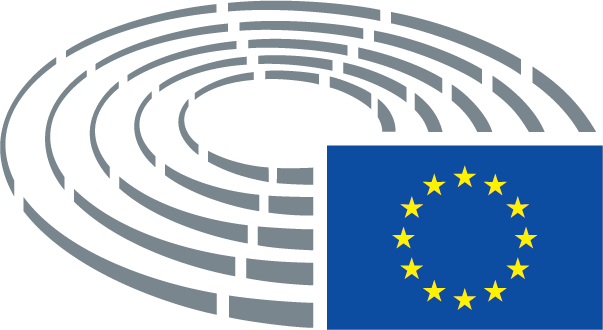 